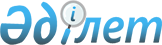 On approval of the List of educational programs implemented in the Academy of Law Enforcement Agencies under the General Prosecutor’s Office of the Republic of Kazakhstan
					
			
			
			Unofficial translation
		
					Order of the General Prosecutor of the Republic of Kazakhstan dated November 16, 2018 No. 133. Registered with the Ministry of Justice of the Republic of Kazakhstan on November 26, 2018 No. 17774.
      Unofficial translation
      In accordance with subparagraph 16) of Article 5-1 of the Law of the Republic of Kazakhstan “On Education” as of July 27, 2007, I hereby ORDER:
      1. To approve the appended List of educational programs implemented in the Academy of Law Enforcement Agencies under the General Prosecutor’s Office of the Republic of Kazakhstan.
      2. In accordance with the procedure established by the legislation of the Republic of Kazakhstan, the Academy of Law Enforcement Agencies under the General Prosecutor’s Office of the Republic of Kazakhstan shall: 
      1) ensure state registration of this order with the Ministry of Justice of the Republic of Kazakhstan;
      2) within ten calendar days of the state registration of this order, send its copy in Kazakh and Russian to the Republican State Enterprise with the Right of Economic Management “Republican Center of Legal Information” of the Ministry of Justice of the Republic of Kazakhstan for its official publication and inclusion into the Reference Control Bank of Regulatory Legal Acts of the Republic of Kazakhstan;
      3) place this order on the website of the General Prosecutor’s Office of the Republic of Kazakhstan.
      3. Control over execution of this order shall be entrusted to the supervising deputy of the General Prosecutor of the Republic of Kazakhstan.
      4. This order shall take effect ten calendar days after the day of its first official publication. List of educational programs implemented in the Academy of Law Enforcement Agencies
under the General Prosecutor’s Office of the Republic of Kazakhstan
      Footnote. The List has been amended in the Kazakh language, the text in Russian shall not be changed by Order No. 65 of the Prosecutor General of the Republic of Kazakhstan dated 10.07.2019 (shall be enforced upon expiry of ten calendar days after the date of its first official publication).
					© 2012. «Institute of legislation and legal information of the Republic of Kazakhstan» of the Ministry of Justice of the Republic of Kazakhstan
				
      General Prosecutor of 

      the Republic of Kazakhstan

K.Kozhamzharov
Approved by
Order № 133 of
the General Prosecutor of the
Republic of Kazakhstan as of 
November 16, 2018
Item №
Code and classification of the field of education
Code and classification of areas of training
Name of educational programs of postgraduate education
Degree awarded
Training period
1.
7M04 Business, Management and Law 
7М042 Law
7М04201 “Legal Studies” (major)
Master of Laws
1
2.
7M04 Business, Management and Law
7М042 Law
7М04202 “Legal Studies” (major)
Master of Laws
1.5
3.
7M04 Business, Management and Law
7М042 Law
7М04203 “Legal Studies” (academic teaching)
Master of the Science of Law
2
4.
8D04 Business, Management and Law
8D042 Law
8D04201 “Legal Studies” (academic teaching)
PhD
3
5.
8D04 Business, Management and Law
8D042 Law
8D04202 “Legal Studies” (major)
Doctor of Law
3
6.
7M12 National Security and Military Science
7M123 Public Security
7M12301 “Law Enforcement Activity” (major)
Master of National Security and Military Science
1
7.
7M12 National Security and Military Science
7M123 Public Security
7M12302 “Law Enforcement Activity” (major)
Master of National Security and Military Science
1.5
8.
7M12 National Security and Military Science
7M123 Public Security
7M12303 “Law Enforcement Activity” (academic teaching)
Master of National Security and Military Science
2
9.
8D12 National Security and Military Science
8D123 Public Security
8D12301 “Law Enforcement Activity” (academic teaching)
PhD
3
10.
8D12 National Security and Military Science
8D123 Public Security
8D12302 “Law Enforcement Activity” (major)
Doctor of National Security and Military Science
3